Chromebook ResetThese directions will reset a Chromebook back to its original state connected to the BCPS Enterprise account. Any locally saved data will be deleted and is not recoverable. With the Chromebook powered ON press and HOLD the ,  and the  buttons until the device screen looks like below.

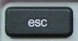 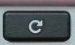 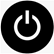 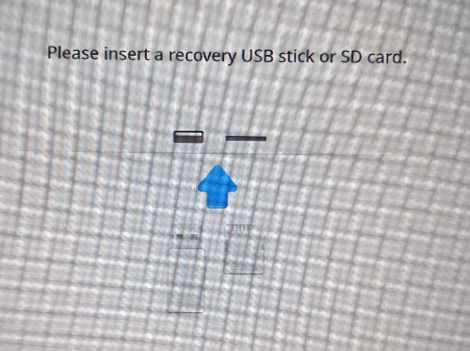 Press  and .
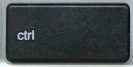 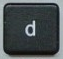 The following screen will appear. Press Enter.

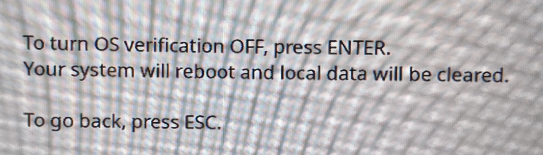 The screen will go black. And then the following screen will appear. Press Enter.

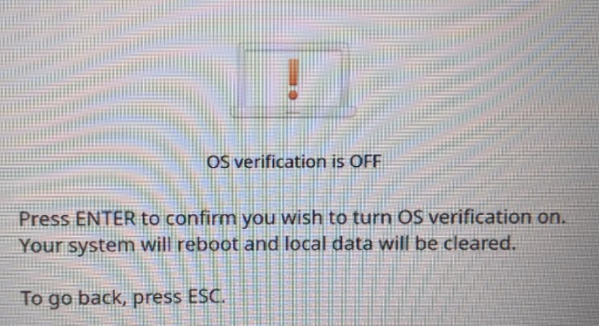 The following screen will appear and then the system will reboot.

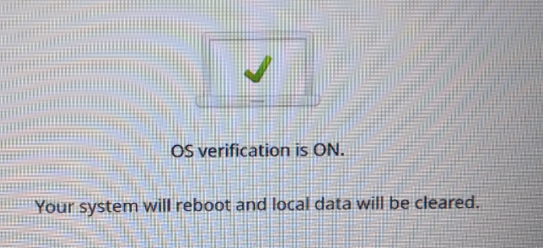 The following screen will appear briefly.

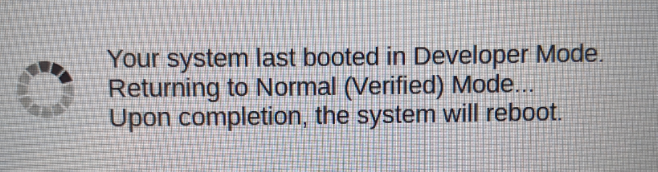 On the Welcome screen click Let’s Go.

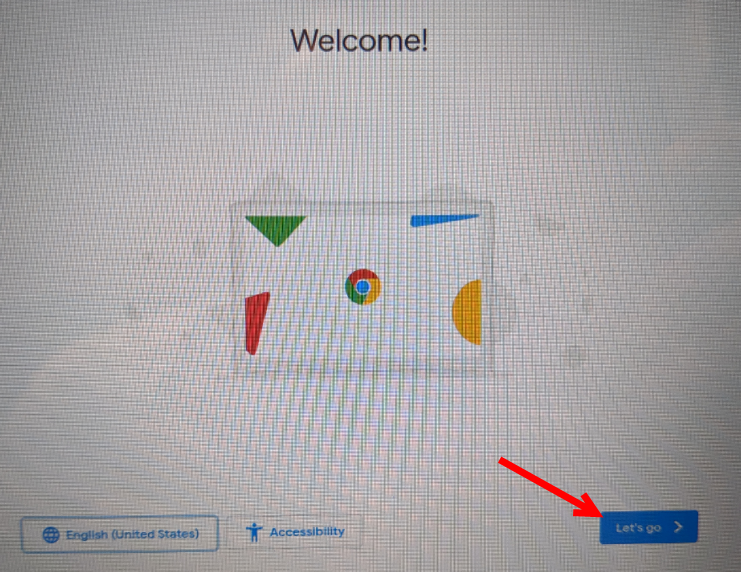 Touch the Guest Network NOT secure.

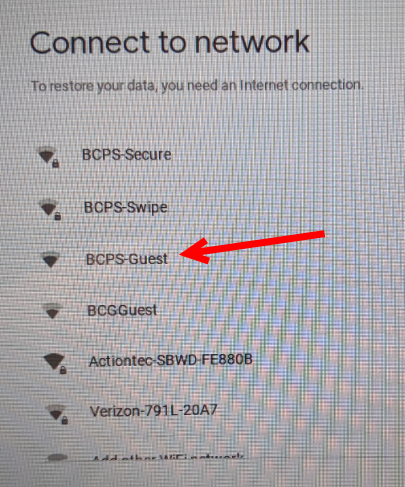 Click Accept and Continue.

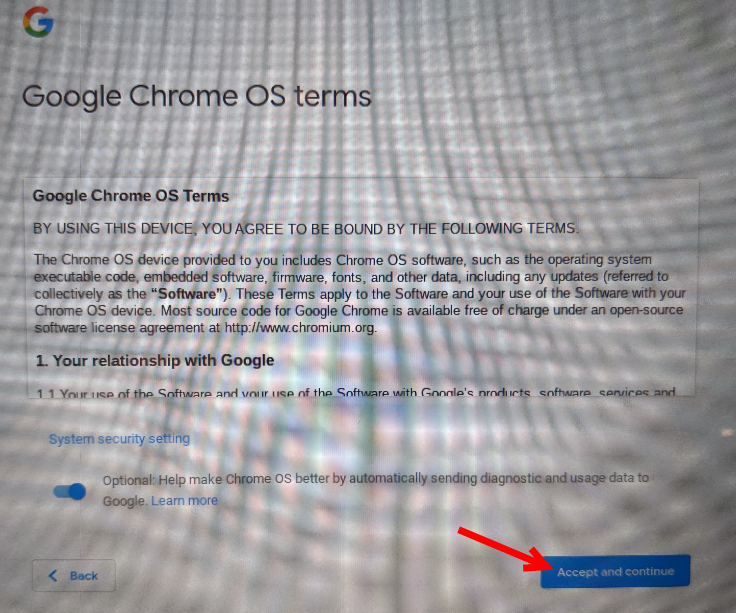 Click Accept.

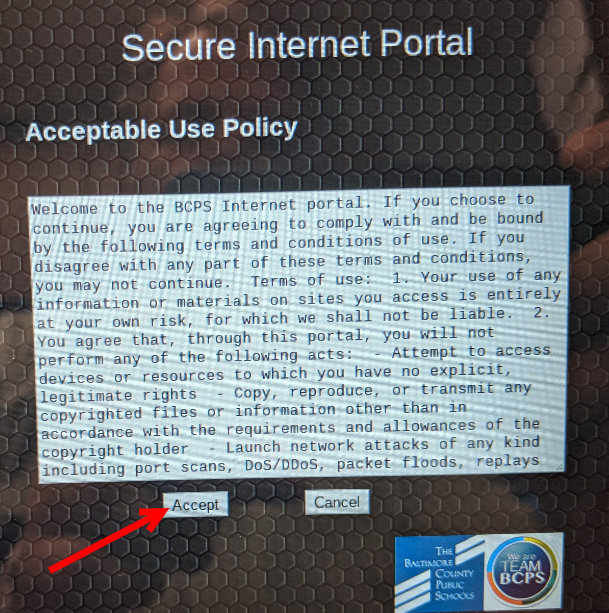 The Enterprise Enrollment screen will appear. Type in Your User Name the @bcps.org is already provided. (If @bcps.org is NOT there you must call in a BCPS Serve ticket to have the machine joined properly to our BCPS Enterprise account.)

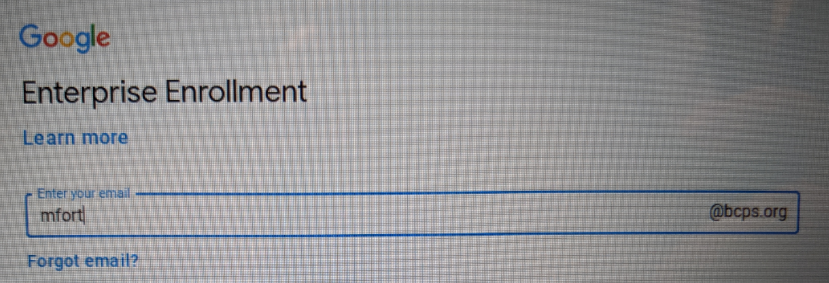 Enter your BCPS password.

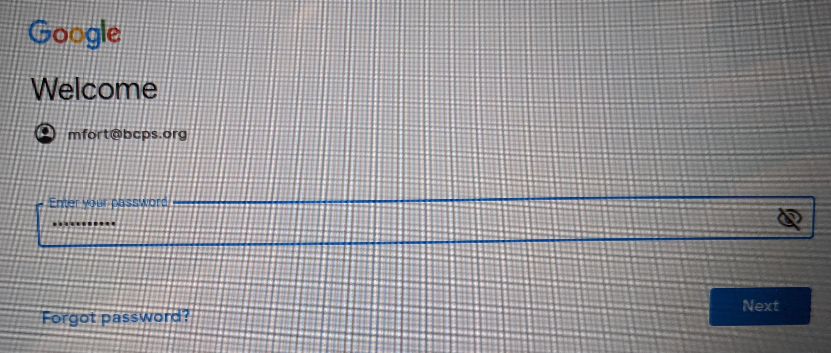 Click Done.

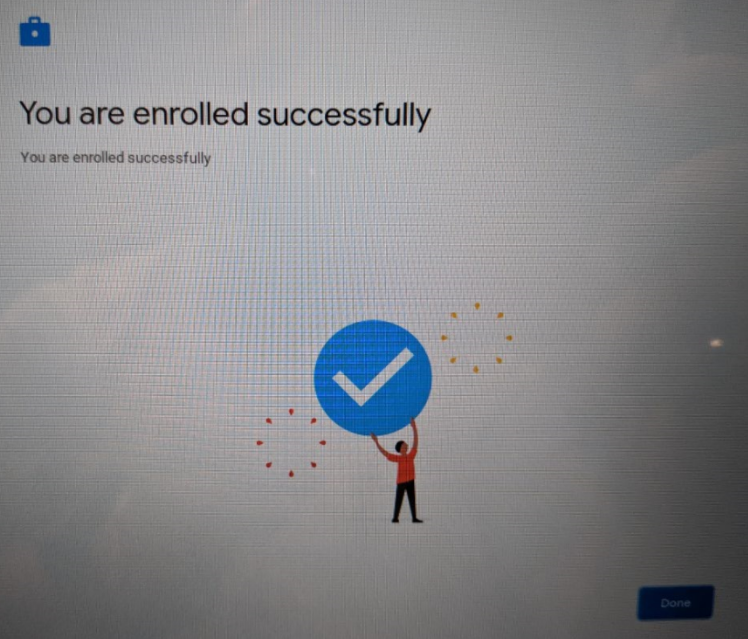 The machine is now ready to use. All data has been wiped.